BANKA HESAPLARIMIZHESAP ADI: MT Teknoloji ve Bilgisayar Sistemleri LTD.ŞTİ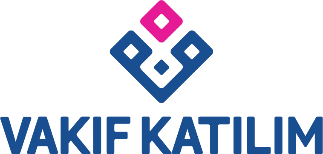 Şube:Düzce ŞubeIBAN ( TL ):TR89 0021 0000 0003 2748 7000 02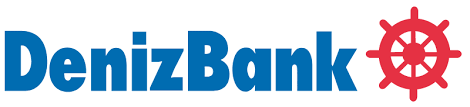 Şube:Şube 351 Hesap No 1125-6675609IBAN ( TL ):TR28 0013 4000 0066 7560 9000 01IBAN ( USD ) :TR32 0013 4000 0066 7560 9000 26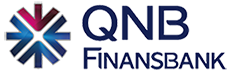 Şube:810 Şube Adı: ÇarşıIBAN ( TL ):TR38 0011 1000 0000 0040 7612 61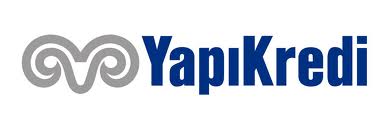 Şube:Şube 147 Hesap No 93449493IBAN ( TL ):TR71 0006 7010 0000 0093 4494 93 IBAN ( USD ) :TR20 0006 7010 0000 0050 5961 99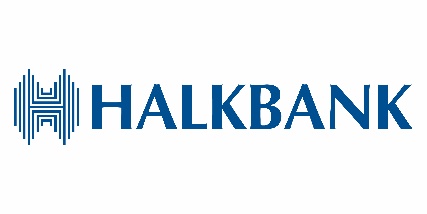 Şube:Şube 1641 BULVAR ŞUBESİ / DÜZCEIBAN ( TL ):TR57 0001 2001 6410 0010 1002 08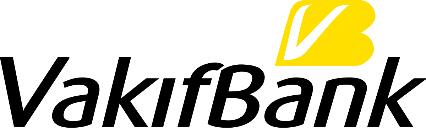 Şube:Duzce Subesı-S00087IBAN ( TL ):TR48 0001 5001 5800 7310 6121 43